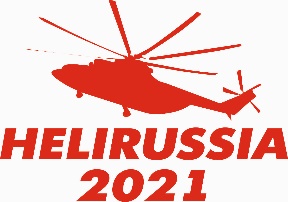 Название мероприятия __________________________________________________________________________________Название компании _____________________________________________________________________________________Сфера деятельности ___________________________________________________________________________________Фактический адрес: ____________________________________________________________________________________ Почтовый адрес:____________________________________________Web-сайт__________________________________Телефон_____________________Факс_______________________E-mail_________________________________________Контактное лицо ______________________________________________________________________________________ Должность в компании ________________________________________Телефон__________________________________Оборудование, входящее в стоимость аренды конференц-залаПорядок оплаты: оплата общей стоимости Заявки должна быть произведена не позднее пяти банковских дней с момента получения счета, выставленного Организатором. ПОДПИСЬ____________________ ДАТА________________                М.П. Заполненную заявку отправить на адрес электронной почты: fedorov@rvs-holding.ruПоследний срок подачи заявки:  20 апреля. При подаче заявки после 20 апреля – наценка 100%.	       Конференц-залы*20.0521.0522.05кол-вочасовценаза час**итого (руб.)Зал С (142 кв.м, 60 чел.) павильон № 175 300Зал D (110 кв.м, 45 чел.) павильон № 171 407Зал Е (256 кв.м, 110 чел.) павильон № 182 500Зал G (300 кв.м, 130 чел.) павильон № 198 300Дополнительный микрофон3 000Указана стоимость аренды конференц-зала с оборудованием (за 1 час)Указана стоимость аренды конференц-зала с оборудованием (за 1 час)Указана стоимость аренды конференц-зала с оборудованием (за 1 час)Указана стоимость аренды конференц-зала с оборудованием (за 1 час)Указана стоимость аренды конференц-зала с оборудованием (за 1 час)Указана стоимость аренды конференц-зала с оборудованием (за 1 час)Указана стоимость аренды конференц-зала с оборудованием (за 1 час)   ВНИМАНИЕ! При проведении фуршетов, кофе-брейков и др.   наценка на аренду зала                        Минимальный срок аренды зала 2 часа   ВНИМАНИЕ! При проведении фуршетов, кофе-брейков и др.   наценка на аренду зала                        Минимальный срок аренды зала 2 часа   ВНИМАНИЕ! При проведении фуршетов, кофе-брейков и др.   наценка на аренду зала                        Минимальный срок аренды зала 2 часа   ВНИМАНИЕ! При проведении фуршетов, кофе-брейков и др.   наценка на аренду зала                        Минимальный срок аренды зала 2 часа   ВНИМАНИЕ! При проведении фуршетов, кофе-брейков и др.   наценка на аренду зала                        Минимальный срок аренды зала 2 часа         50%   * Не гарантируется наличие всех указанных залов. В случае не возможности предоставления заказанного зала администрация предложит альтернативу по согласованию с заказчиком.** Цена включает НДС* Не гарантируется наличие всех указанных залов. В случае не возможности предоставления заказанного зала администрация предложит альтернативу по согласованию с заказчиком.** Цена включает НДС* Не гарантируется наличие всех указанных залов. В случае не возможности предоставления заказанного зала администрация предложит альтернативу по согласованию с заказчиком.** Цена включает НДС* Не гарантируется наличие всех указанных залов. В случае не возможности предоставления заказанного зала администрация предложит альтернативу по согласованию с заказчиком.** Цена включает НДС* Не гарантируется наличие всех указанных залов. В случае не возможности предоставления заказанного зала администрация предложит альтернативу по согласованию с заказчиком.** Цена включает НДСИтогоИтогоИтогоИтогоИтогоИтогоLSD- проектор (5000 LUM)1 штЭкран на штативе (1,5 м x1,5м)1 штНоутбук с комплектом презентационных программ1 штРадиомикрофон3 штТрибуна лекторская 1 шт Техническое сопровождение1 штОБЩАЯ СТОИМОСТЬ ЗАЯВКИ (включая налоги)